Муниципальное казенное учреждение«АДМИНИСТРАЦИЯсельского поселения Герасимовкамуниципального района АлексеевскийСамарской области»Россия, 446645, Самарская область, Алексеевский район, село Герасимовка, ул. Школьная 12, e-mail: asp.gerasimovka@yandex.ru т. 8 (846-71) 5-41-44ПОСТАНОВЛЕНИЕот 09.01.2014г. № 1«Об утверждении схем водоснабжения и водоотведения сельского поселения Герасимовка муниципального района Алексеевский Самарской области»В соответствии с Федеральным законом от 07.12.2011 N 416-ФЗ "О водоснабжении и водоотведении", Уставом сельского поселения Герасимовка,ПОСТАНОВЛЯЮ:1. Утвердить схему водоснабжения и водоотведения на территории сельского поселения Герасимовка (приложение №1).          2.      Опубликовать настоящее постановление в газете «Герасимовский вестник».          3. Настоящее постановление вступает в силу со дня его официального опубликования.И.о. Главы сельского поселения Герасимовка                                                       Н.А. СаяпинаУтверждено Постановлением Администрации сельского поселения Герасимовка муниципального района Алексеевский Самарской области от 09.01.2014 г. №1СХЕМЫ ВОДОСНАБЖЕНИЯ И ВОДООТВЕДЕНИЯОснованием для разработки схемы водоснабжения сельского поселения Герасимовка является: Федеральный закон от 07.12.2011 N 416-ФЗ "О водоснабжении и водоотведении»1.Общее положения2) водоотведение - прием, транспортировка и очистка сточных вод с использованием централизованной системы водоотведения;3) водоподготовка - обработка воды, обеспечивающая ее использование в качестве питьевой или технической воды;4) водоснабжение - водоподготовка, транспортировка и подача питьевой или технической воды абонентам с использованием централизованных или нецентрализованных систем холодного водоснабжения (холодное водоснабжение) или приготовление, транспортировка и подача горячей воды абонентам с использованием централизованных или нецентрализованных систем горячего водоснабжения (горячее водоснабжение);5) водопроводная сеть - комплекс технологически связанных между собой инженерных сооружений, предназначенных для транспортировки воды, за исключением инженерных сооружений, используемых также в целях теплоснабжения;2.Полномочия органов местного самоуправления в сфере водоснабжения и водоотведения1. К полномочиям органов местного самоуправления сельского поселения Герасимовка по организации водоснабжения и водоотведения относятся:1) организация водоснабжения населения, в том числе принятие мер по организации водоснабжения населения и (или) водоотведения в случае невозможности исполнения организациями, осуществляющими горячее водоснабжение, холодное водоснабжение и (или) водоотведение, своих обязательств либо в случае отказа указанных организаций от исполнения своих обязательств;2) определение для централизованной системы холодного водоснабжения и (или) водоотведения поселения, городского округа гарантирующей организации;3) согласование вывода объектов централизованных систем горячего водоснабжения, холодного водоснабжения и (или) водоотведения в ремонт и из эксплуатации;4) утверждение схем водоснабжения и водоотведения поселений, городских округов;5) утверждение технических заданий на разработку инвестиционных программ;6) согласование инвестиционных программ;7) согласование планов снижения сбросов загрязняющих веществ, иных веществ и микроорганизмов в поверхностные водные объекты, подземные водные объекты и на водосборные площади (далее - план снижения сбросов);8) принятие решений о порядке и сроках прекращения горячего водоснабжения с использованием открытых систем теплоснабжения (горячего водоснабжения) и об организации перевода абонентов, объекты капитального строительства которых подключены к таким системам, на иную систему горячего водоснабжения в случаях, предусмотренных настоящим Федеральным законом;9) заключение соглашений об условиях осуществления регулируемой деятельности в сфере водоснабжения и водоотведения в случаях, предусмотренных Федеральным законом от 07.12.2011 N 416-ФЗ;. Органы местного самоуправления сельского поселения Герасимовка, в пределах их полномочий в сфере водоснабжения и водоотведения вправе запрашивать у организаций, осуществляющих горячее водоснабжение, холодное водоснабжение и (или) водоотведение, информацию, необходимую для осуществления полномочий, установленных настоящим Федеральным законом, а указанные организации обязаны предоставить запрашиваемую информацию.5. Решение органа местного самоуправления, принятое в соответствии с переданными им в соответствии с частью 2 статьи 5 настоящего Федерального закона полномочиями, подлежит отмене органом исполнительной власти субъекта Российской Федерации в случае, если такое решение противоречит законодательству Российской Федерации.3.Пояснительная запискаВ состав сельского поселения Герасимовка входят 3 населённых пункта – село Герасимовка, которое является административным центром поселения, село Корнеевка, поселок Дальний. Сельское поселение Герасимовка расположено в северо-восточной части муниципального района Алексеевский Самарской области. Административным центром поселения является село Герасимовка, расположенное в юго-восточной части сельского поселения. В восточной части находится село Корнеевка, в северной – посёлок Дальний.Границы сельского поселения Герасимовка приняты законом Самарской области от 04.02.2005 № 6-ГД «Об образовании сельских поселений в пределах муниципального района Алексеевский Самарской области, наделении их соответствующим статусом и установлении их границ».Сельское поселение Герасимовка граничит:- на западе:с сельским поселением Авангард муниципального района Алексеевский;- на севере:с сельским поселением Гвардейцы муниципального района Борский;- на востоке:с сельским поселением Усманка муниципального района Борский;с сельским поселением Таволжанка муниципального района Борский;- на юге:с Оренбургской областью;с сельским поселением Алексеевка муниципального района Алексеевский.Внешнее сообщение сельского поселения Герасимовка с областным центром Самара осуществляется по автодороге федерального значения «Самара – Оренбург».Сообщение с районным центром осуществляется по дорогам «Самара – Оренбург» и «Верхнесъезжее – Алексеевка».Административный центр село Герасимовка имеет вытянутую форму с северо-востока на юго-запад. Наиболее протяжённая улица, повторяющая направление села, имеет три названия. В северной части населённого пункта она называется ул.Полевая, в центральной части переходит в ул.Школьная, в южной – в ул.Вишнёвая. Улица делится прудом и озером. Остальные улицы примыкают к основной. Южная часть села занята лесом. Главный въезд осуществляется с северной стороны, с дороги федерального значения «Самара – Оренбург».Село Корнеевка имеет неправильную вытянутую форму с запада на восток. По территории села частично протекает река Калманка. Улицы сформированы хаотично. Главный въезд осуществляется с северной стороны, далее по ул.Школьная.Посёлок Дальний занимает небольшую компактную территорию. В восточной части располагаются два пруда. Жилая застройка в западной части населённого пункта сформирована вдоль вытянутых в одном широтном направлении улиц: Молодёжная, Школьная и Центральная. Северо-восточнее прудов жилые дома располагаются хаотично. Главный въезд осуществляется с юго-восточной стороны, далее по ул.Центральная.4. Современное состояние инженерных сетей и оборудованияИнженерное обеспечение населённых пунктов сельского поселения Герасимовка включает в себя: водоснабжение;канализация;теплоснабжение и горячее водоснабжение; газоснабжение;электроснабжение;телефонизацию.Водоснабжение.Все населенные пункты сельского поселения Герасимовка обеспечены централизованным водоснабжением от подземных источников.Из артезианских скважин с помощью глубинных насосов вода поступает в водонапорные башни, а далее поступает в систему водоснабжения населённых пунктов. Водопроводные сети проложены подземно вдоль улиц. Водоподготовка не предусматривается. Вода используется для хозяйственно-питьевых целей.Данные о водоснабжении населённых пунктов сельского поселения Герасимовка представлены в таблицах 11, 12, 13.Водоснабжение с.ГерасимовкаТаблица 11Водоснабжение с.КорнеевкаТаблица 12Водоснабжение п.ДальнийТаблица 13Канализация.В населённых пунктах сельского поселения Герасимовка нет организованных систем водоотведения. Хозяйственно-бытовые стоки от существующей застройки поступают в выгребные ямы и надворные уборные, откуда вывозятся техническим транспортом и сливаются в места, отведённые для этой цели санитарным надзоромТеплоснабжение.В селе Герасимовка и посёлке Дальний организованы централизованные системы теплоснабжения. Теплоносителем является вода (90-70ºС), приготовление которой производится в котельных. Топливом служит природный газ. Котельные обеспечивают отопительную нагрузку объектов СКБ. Тепло в здания поступает по бесканальным тепловым сетям, изготовленным из стальных труб.В селе Корнеевка объекты СКБ обеспечиваются теплом от модульных котельных.Жители населённых пунктов в качестве источника тепла применяют индивидуальные бытовые котлы.Для целей горячего водоснабжения используются газовые колонки.Газоснабжение.Газораспределение на территории Алексеевского района от магистральных АГРС до потребителей, осуществляет ОАО «Средневолжская газовая компания».На территории сельского поселения Герасимовка севернее села Герасимовка расположена АГРС №123.Все населённые пункты сельского поселения обеспечены централизованным газоснабжением. В сёла Герасимовка и Корнеевка газопровод высокого давления вводится с северной стороны, в посёлок Дальний – с южной.Газ высокого давления поступает на ГРП, расположенные в сёлах и посёлке, где производится понижение давления. После ГРП по газопроводам низкого давления газ подаётся потребителям, которыми являются: население, использующее газ в бытовых целях, а также в качестве топлива для источников теплоснабжения и горячего водоснабжения, и коммунально-бытовые потребители. Газопроводы стальные, проложены наземно на стойках.Всего проложено газопроводов низкого давления в сельском поселении: Ø50 – 3057 м, Ø65 – 2570 м, Ø100 – 1762 м, Ø150 – 1890 м.Данные о газоснабжении населённых пунктов сельского поселения Герасимовка представлены в таблицах 14, 15, 16.Газоснабжение с.Герасимовка  Таблица 14Газоснабжение с.Корнеевка  Таблица 15Газоснабжение п.Дальний  Таблица 16Электроснабжение. Все населенные пункты сельского поселения Герасимовка обеспечены электричеством. Электроснабжение осуществляют:- Волжское производственное отделение;- Самарская сетевая компания.Электроснабжение осуществляется от подстанции «Герасимовка» 35/10 кВ, расположенной севернее села Герасимовка.В населённых пунктах сельского поселения 12 трансформаторных подстанций (таблица 17). Электрические сети воздушные, сечением АС-50. Протяжённость сетей составляет в селе Герасимовка – 6,78 км, в селе Корнеевка – 16,31 км, в посёлке Дальний – 12,3 км.Перечень трансформаторных пунктов, питающихся по ЛЭП 10 кВ, по состоянию на 01.01.2008г.Таблица 17Телефонизация. Телефонную связь в сельском поселении Герасимовка обеспечивает ОАО «ВолгаТелеком». Данные представлены в таблице 18.Телефонизация Таблица 18Сельское поселение Герасимовка обеспечивается сотовой подвижной радиотелефонной связью.5. ГидрогеологияУсловия формирования ресурсов подземных вод, т.е. особенности их питания, разгрузки, химического состава в значительной степени определяются структурой земной коры, характером рельефа, степенью обнаженности пород, т.е. тектоническими, геоморфологическими и геологическими условиями проектируемой территории.Практически на всей территории м.р. Алексеевский распространен триасово-юрский водоносный комплекс. Водовмещающими породами являются разнозернистые пески, часто глинистые, с прослоями песчаников, конгломератов и глин. Мощность водовмещающих пород увеличивается в восточном направлении до 100-120 м в верховьях р. Чапаевка. Эффективная мощность увеличивается в том же направлении до 60-80 м. Перекрывающие отложения представлены либо аналогичными, но безводными, либо песчано-глинистыми неогеновыми отложениями. Триасово-юрский комплекс подстилается песчано-глинистыми породами татарского яруса. Воды преимущественно безнапорные. Источником питания подземных вод являются в основном атмосферные осадки. Фильтрационные свойства относительно невысокие, водопроводимость комплекса увеличивается по направлению к долинам рек от 60-80 м2/сут до 150-240 м2/сут. Подземные воды в основном пресные, гидрокарбонатно-натриевые, с небольшими участками слабосолоноватых вод. Согласно Областной целевой программе «Обеспечение населения Самарской области питьевой водой на 2005-2010 гг» на территории м.р. Алексеевский имеются месторождения пресных подземных вод, прошедшие гос. экспертизу.По данным Отчета «Водоснабжение и канализация» в составе схемы территориального планирования Самарской области» (Самара: НПФ «ЭКОС», 2006 г) на территории м.р. Алексеевский для питьевых целей используются подземные воды.6. Инженерно-геологические условияВ границах проектирования заметно выражены современные геологические процессы: эрозия и просадочность.Эрозионные процессы получают развитие на территориях, лишенных лесонасаждений, сильно распаханных или имеющих крутые склоны. Процессам водной эрозии в наибольшей степени подвержены склоны речных долин, оврагов, балок, ложбин стока. При этом преобладает процесс делювиального смыва. В результате делювиального смыва уничтожается верхний наиболее плодородный слой почвы. Интенсивность делювиального смыва зависит от следующих факторов:крутизны и длины склона;состава слагающих пород;режима атмосферных осадков;интенсивности весеннего снеготаяния;характера растительного покрова (наличие или отсутствие дернины на склоне).Делювиальный смыв интенсивно протекает на пашнях даже при очень малых углах наклона (2-3º). Определяющим фактором в развитии данного процесса является высота рельефа: чем больше высота рельефа, тем больше глубина его вертикального расчленения. Основные деструктивные процессы в почвах связаны в первую очередь именно с проявлением водной эрозии.Овражная эрозия распространена в нижних частях пологих склонов, где проявляются плащи делювия, и в пределах междуречий. Наиболее подвижной частью оврагов являются его вершины, которые в результате регрессивной эрозии могут выйти за пределы склонов, на которых они возникли, и продвинуться далеко в пределы междуречий. Основными факторами, способствующими развитию оврагов, являются литологические особенности коренных пород (выщелачивание карбонатных пород) и особенности рельефа территории. Возрастающая антропогенная нагрузка (вырубка леса, распашка земель и прочее) способствует увеличению площади эродированных земель.Овражные эрозионные формы рельефа, постепенно углубляясь, могут достигнуть уровня грунтовых вод, которые дадут начало формированию новой реки.Просадочность - явление, свойственное лессам, и лессовидным грунтам и связанное с воздействием воды на структуру грунта с последующим ее разрушением и уплотнением под весом самого грунта или же при суммарном давлении собственного веса и веса сооружения. Проявляется в юго-западной части м.р. Алексеевский.Наличие перечисленных видов опасных природных процессов осложняет, но не исключает градостроительную деятельность при условии превентивного проведения соответствующей инженерной подготовки территорий.Поверхностные водные объектыОсновными объектами гидрографической сети в границах проектирования являются реки: Чапаевка, Съезжая, Ветлянка, Калманка а также пруды и водохранилища, наиболее крупные из которых – Гавриловское и Корнеевское. Основная водная артерия м.р. Алексеевский р.Чапаевка - левый приток Волги, длиной 298 км, площадью бассейна 4040 км2. Берёт начало на возвышенности Синий Сырт; протекает в степных районах Сыртового и Низменного Заволжья. Питание реки в основном снеговое. Для р. Чапаевка в верхнем и среднем течении характерна неразвитая речная долина, т.е. на большем протяжении реки формирующаяся пойма отсутствует, что объясняется слабой деятельностью русла и тяжелыми грунтами, слагающими пойменные террасы и ложе реки. Замерзает в ноябре, вскрывается в апреле. Русло извилистое, неразветвленное, от истока до 235-го км пересыхающее. Река имеет 15 притоков длиной менее 10 км. Река Съезжая впадает в р. Самара. Площадь водосбора 2,41 тыс. км2. Длина 107 км. Максимальная глубина 1,5 м. Скорость течения 0,01-0,36 м/с. Правым притоком р. Съезжая, протекающим на проектируемой территории является, р.Ветлянка.В границах проектирования рассредоточены водохранилища и пруды. По данным «Кадастра водохранилищ и прудов Самарской области», составленного ООО НПФ «Экос» в 2005 г. имеются следующие искусственно созданные поверхностные водные объекты:Гавриловское водохранилище на р. Съезжая;Корнеевское водохранилище;Пруд на овраге Горелый;Пруд на овраге Осипов;Несмеяновское водохранилище на овраге Сухая Ветлянка;Пруд на овраге Черновка.Равнинная местность м.р. Алексеевский изрезана сетью оврагов и балок, наиболее крупные из которых имеют собственные названия: Семкин, Вишнёвый, Кулагин, Сухая Безымянка, Калманка, Ерыкла, Гусиный Дол, Горелый, Осипов, Черновка, Березовый, Бирючий и др.Практически все хозяйственно-питьевое водоснабжение населения, в значительной степени техническое водоснабжение сельскохозяйственных и промышленных предприятий основано на использовании подземных вод.Подземные воды эксплуатируются буровыми скважинами, колодцами, каптированными родниками.На производственные и хозяйственно-питьевые нужды сельского поселения в настоящее время используется вода из действующих артезианских скважин.с.Бородино – 3 сважиныс.Работьково -1 скважина8. БиоресурсыСущественным источником загрязнения рек Съезжая, Чапаевка, Калманка  и сопутствующих им водоемов является рекреация, а также бытовые стоки. Человек непосредственно уничтожает отдельные виды растений - кубышку желтую, кувшинку белую, сусак зонтичный, касатик водный, дербенник иволистный. В водоемах сельского посления Герасимовка ведется рыбный промысел, развито любительское рыболовство.     Ихтиофауна реки представлена следующими видами:  щука, плотва, ерш, красноперка, язь, пескарь, и др. Нарушение правил любительской ловли рыбы приводит к оскудению ихтиофауны и резкому уменьшению рыбных запасов. Кроме того, происходит нарушение сообществ животного и растительного мира, воздушно-водных и водных растений балок в результате рыбной ловли осуществляемой бреднями и волокушами.Утилизация отходовОпределение объемов образования отходов  от населения   с.п. Герасимовка           Основные отходообразующие отрасли с.п. Герасимовка – жилищно-коммунальное хозяйство, промышленное и сельскохозяйственное производство и транспорт. Объем образования ТБО включает объем образования мусора от бытовых помещений предприятий и организаций, объем образования отходов из жилищ, производственные отходы, отходы от сельхозпроизводства.             Объем образования отходов из жилищ по нормам накопления ТБО на одного человека - 1,5 м3/год. По данным Самарского областного комитета государственной статистики на 01.01.2011 г. численность населения с.п. Герасимовка составляла 850 человек. Следовательно, объем образования ТБО от населения составил 1275 м3/год.Способы обращения с отходами  на территории с.п. Герасимовка          Согласно Ветеринарно-санитарным правилам сбора, утилизации и уничтожения биологических отходов 13-7-2/469 утв. 04.12.1995 г с изменениями от 16 августа 2007 г.размер СЗЗ от скотомогильника до жилых, общественных зданий, животноводческих ферм (комплексов) составляет 1000 м.Проектом «Схема территориального планирования м.р.Алексевский предлагается консервация существующих  и строительство нового объекта размещения биологических отходов  - ямы Беккари в районе с.Сухая Ветлянка.Согласно СанПиН 2.2.1/2.1.1.1200-03, для всех скотомогильников санитарно-защитная зона составляет 1000 м.На территории сельского поселения Герасимовка находится 3 действующих скотомогильника, не соответствующих ветеринарно-санитарным требованиям. Они представляют собой земляные ямы. Скотомогильники расположены:- восточнее села Герасимовка на расстоянии 1500 м,- юго-восточнее села Корнеевка на расстоянии 2500 м,- северо-западнее посёлка Дальний на расстоянии 2000 м.На территории скотомогильника запрещается:пасти скот и косить траву;брать, выносить, вывозить землю за пределы скотомогильника;использование территории скотомогильника для промышленного строительства, если с момента последнего захоронения прошло менее 25 лет;строительство промышленных объектов, связанных с приемом и переработкой продуктов питания  кормов.Анализ движения объемов отходов с.п. ГерасимовкаСогласно СанПиН 2.2.1/2.1.1.1200-03, санитарно-защитная зона для свалок составляет 1000 м.Несанкционированные свалки располагаются:- у юго-западной границы села Герасимовка;- севернее посёлка Дальний, на расстоянии 500 м.Система санитарной очистки и уборки территории с.п. Герасимовка, согласно Санитарным правилам содержания территорий населенных мест (СанПиН 42-128-4690–88), должна предусматривать рациональный сбор, быстрое удаление, обезвреживание и экономически целесообразную утилизацию бытовых отходов в соответствии с генеральной схемой очистки села, утвержденной решением поселковой администрации.            Санитарной очисткой должны заниматься коммунальные хозяйства по договорам подряда со специализированными транспортными коммунальными предприятиями.           Для очистки территории сельского поселения от мусора в местах общественного пользования, на улицах, участках общественных зданий необходимо установить мусоросборники. Площадки для их установки должны иметь твердое покрытие. Количество мусоросборников определено по норме один мусоросборник на 50 человек, т.е. при проектной численности населения 850 человека необходимо установить 17 мусоросборников.Мусор предусмотрено вывозить на полигон ТБО, расположенный в п. Новосемейкино. Санитарно-защитная зона от полигона твердых бытовых отходов предусмотрена - 500 метров  до ближайших населенных пунктов, открытых водоемов, а также объектов, используемых в культурно-оздоровительных целях, согласно СанПиН 2.2.1/2.1.1.1200-03  п.4.4.На индивидуальном участке предусмотрена следующая санитарная очистка территории:Пищевые отходы компостируются на участке, в специально отведенном месте;Твердые бытовые отходы по мере накопления централизованно вывозятся на полигон ТБО;Жидкие отходы из неканализованных домовладений вывозятся ассенизационным вакуумным транспортом на очистные сооружения.       Благоустройство территории селаИнженерная подготовка территорииНа сегодня благоустройство территории села выполнено без организации вертикальной планировки, не решен вопрос отвода ливневых и талых вод.Поверхностные сточные воды с селитебной территории самотеком сбрасываются по рельефу в пониженные места.  Актуальной задачей является создание дренажной системы для организованного отвода талых вод с территории поселения. Предполагается устройство ливневых стоков открытого (бетонные лотки) типа для сбора талых вод и закрытого типа (трубопроводы) для отвода талых вод.На следующих стадиях проектирования (проект планировки, проект застройки) необходимо выполнить вертикальную планировку территории села с учетом максимального сохранения естественного рельефа, сокращения до минимума объема земляных работ, обеспечение быстрого отвода талых вод и ливневых вод открытой и закрытой водоносной сетью. Необходимо проведение берегоукрепительных работ по оврагу Сухой Курумоч с организацией благоустроенной территории и зон отдыха на террасах рельефа, сходящего к оврагу.При производстве работ по застройке резервных территорий необходима срезка чернозема на застраиваемой территории.Загрязнение  подземных вод  Техногенное воздействие на подземные воды проявляется, с одной стороны в ухудшении их качества и загрязнении, с другой - в снижении уровней и истощении водоносных горизонтов. Оба эти процесса взаимосвязаны.Основными источниками загрязнения подземных вод в границах исследуемой территории являются территории с/х предприятий, выгребная канализация, трубопроводы; обводненные участки с поверхностными очагами загрязнения; поверхностные хранилища бытовых отходов. Загрязнение подземных вод неразрывно связано с загрязнением всей природной среды (атмосферы, почвы, поверхностных вод). Выбросы техногенных веществ в природную среду неизбежно передаются подземным водам и изменяют их качество. Загрязненные атмосфера, почва и поверхностные воды можно рассматривать как вторичные источники загрязнения подземных вод, понимая под первичными - техногенные объекты. Это относится к загрязненным почво-грунтам, которые даже после ликвидации основного источника загрязнения (например, земляного приемника отходов) в течение длительного времени могут оставаться вторичным источником загрязнения подземных вод за счет вымывания из них фильтрующимися осадками накопленных токсичных соединений.Водоохранные зоны и прибрежные защитные полосы Водоохранными зонами являются территории, примыкающие к береговой линии морей, рек, ручьев, каналов, озер, водохранилищ, на которых устанавливается специальный режим осуществления хозяйственной и иной деятельности в целях предотвращения загрязнения, засорения, заиления указанных водных объектов и истощения их вод, а также сохранения среды обитания водных биологических ресурсов и других объектов животного и растительного мира.В границах водоохранных зон устанавливаются прибрежные защитные полосы, на территориях которых вводятся дополнительные ограничения хозяйственной и иной деятельности.Размеры водоохранных зон и основные требования к режиму использования их территорий определяются в соответствии с положениями Водного кодекса Российской Федерации (Закон Российской Федерации от 03.06.2006 г. № 74-ФЗ). Согласно п.4  статьи 65 «Водоохранные зоны и прибрежные защитные полосы» Федерального закона от 03.06.2006г. № 74-ФЗ «Водный кодекс Российской Федерации», ширина водоохранной зоны рек общей протяженностью  от пятидесяти километров и более, устанавливается в размере двухсот метров. Следовательно, нормативная водоохранная зона р.Чапаевка (264км), р.Съезжая (117,9км) составляет 200 м.Ширина водоохраной зоны рек протяженностью от десяти до пятидесяти км устанавливается в размере ста метров, следовательно, ширина водоохранных зон р.Ветлянка (71,5км), р. Калманка (16,9 км) составляет 100м.Согласно п.11 Статьи 65 «Водоохранные зоны и прибрежные защитные полосы», ширина прибрежной защитной полосы устанавливается в зависимости от уклона берега водного объекта и составляет тридцать метров для обратного или нулевого уклона, сорок метров для уклона до трех градусов и пятьдесят метров для уклона три и более градуса. Следовательно,  ширина прибрежной защитной полосы    р.Съезжая, р.Чапаевка, р.Ветлянка, р.Калманка  составляет  50 м. Согласно п. 5 статьи 65  ширина водоохраной зоны озера, водохранилища, за исключением озера, расположенного  внутри болота или озера, водохранилища с акваторией менее 0,5км2, устанавливается в размере пятидесяти метров. Следовательно, ширина водоохранных зон прудов и водохранилищ м.р.Большечерниговский составляет 50м.В границах водоохранных зон запрещается:Использование сточных вод для удобрения почв;Размещение кладбищ, скотомогильников, мест захоронения отходов производства и потребления, радиоактивных, химических, взрывчатых, токсичных, отравляющих и ядовитых веществ;Осуществление авиационных мер по борьбе с вредителями и болезнями растений;Движение и стоянка транспортных средств (кроме специальных транспортных средств), за исключением их движения по дорогам и стоянки на дорогах и в специально оборудованных местах, имеющих твердое покрытие.В границах прибрежных защитных полос наряду с вышеперечисленными ограничениями запрещаются:Распашка земель;Размещение отвалов размываемых грунтов;Выпас сельскохозяйственных животных, организация для них летних лагерей и купочных ванн.Зоны санитарной охраны источников водоснабженияЗоны санитарной охраны источников водоснабжения определяются в соответствии с требованиями СанПиН 2.1.4.1110-02. Санитарные правила и нормы «Зоны санитарной охраны источников водоснабжения и водопроводов питьевого назначения». ЗСО организуются на всех водопроводах, вне зависимости от ведомственной принадлежности, подающих воду, как из поверхностных, так и из подземных источников. Основной целью создания и обеспечения режима ЗСО является санитарная охрана от загрязнения источников водоснабжения и водопроводных сооружений, а также территорий, на которых они расположены.ЗСО организуются в составе трех поясов: первый пояс (строгого режима) включает территорию расположения водозаборов, площадок всех водопроводных сооружений и водопроводящего канала. Его назначение – защита места водозабора и водозаборных сооружений от случайного или умышленного загрязнения и повреждения. Второй и третий пояса (пояса ограничений) включают территорию, предназначенную для предупреждения загрязнения воды источников водоснабжения.Санитарная охрана водоводов обеспечивается санитарно-защитной полосой. В каждом из трех поясов, а также в пределах санитарно-защитной полосы, соответственно их назначению, устанавливается специальный режим и определяется комплекс мероприятий, направленных на предупреждение ухудшения качества воды.Для хозяйственно-питьевого водоснабжения в м.р.Алексеевский используются подземные воды .Скважины имеются в следующих населенных пунктах: с.Алексеевка, п.Авангард, с.Патровка, с.Летниково, с.Ореховка, с.Самовольно-Ивановка, с.Славинка, п.Ленинградский, с.Шариповка, п.Льва Толстого, с.Герасимовка, с.Патровка, с.Новотроевка, с.Осиповка, с.Корнеевка, п.Дальний, п.Первокоммунарский. Система мер, обеспечивающих санитарную охрану подземных вод, предусматривает организацию и регулируемую эксплуатацию зон санитарной охраны (ЗСО) источников питьевого водоснабжения.Санитарные мероприятия выполняются в пределах первого пояса ЗСО  владельцем водозаборов, в пределах второго  и третьего поясов – владельцами объектов, оказывающих или могущих оказать отрицательное влияние на качество подземных вод.Согласно требованиям СанПиН 2.1.4.1110-02 «Зоны санитарной охраны источников водоснабжения и водопроводов питьевого назначения», в первом поясе ЗСО подземных водозаборов не допускается:посадка высокоствольных деревьев;все виды строительства, не имеющие непосредственного отношения к эксплуатации, реконструкции и расширению водопроводных сооружений;прокладка трубопроводов различного назначения;размещение жилых и хозяйственно-бытовых зданий;проживание людей;применение удобрений и ядохимикатов.Во втором поясе ЗСО не допускается:размещение кладбищ, скотомогильников, полей ассенизации, полей фильтрации, навозохранилищ, силосных траншей, животноводческих и птицеводческих предприятий и других объектов, обусловливающих опасность микробного загрязнения подземных вод;применение удобрений и ядохимикатов; рубка леса главного пользования.Отсутствие учета требований к режиму использования территорий 1-го, 2-го и 3-го поясов ЗСО, а также невнимание к условиям природной защищенности подземных вод при размещении объектов промышленной и сельскохозяйственной инфраструктуры предопределяет высокую потенциальную возможность загрязнения вод и их реальное загрязнение, а значит, создает проблему для снабжения населения водой питьевого качества.В границах м.р.Алексеевский используются недостаточно защищенные подземные воды, следовательно, граница первого пояса ЗСО устанавливается на расстоянии не менее 50 м от всех имеющихся водозаборов. Границы второго и третьего поясов ЗСО определяются на основании гидрологических расчетов.Водоснабжение сельского поселения на перспективу предусматривается из подземных источников путем расширения водозаборов, модернизации существующих сетей и сооружений централизованного водоснабжения, строительства новых с применением современных технологий и материалов.Строительству водозаборных сооружений в каждом конкретном случае должны предшествовать специальные гидрогеологические изыскания. Для всех водозаборов предусматриваются установки по обеззараживанию воды.Схемой предполагается 100% обеспечение жителей поселения чистой питьевой водой в расчетный срок.В качестве основных источников водоснабжения сельского поселения Герасимовка для хозяйственно-питьевых, промышленных и сельскохозяйственных нужд принимаются подземные источники, которые используются и в настоящее время. Возможным источником водоснабжения для технических нужд являются поверхностные источники.12. Проектные предложения.Для развития системы водоснабжения сельского поселения Герасимовка генеральным планом на первую очередь строительства предусмотрены следующие мероприятия: реконструкция артезианских скважин, в виду большого износа; строительства новых водозаборных скважин производительностью по 10 м3/час; размещение блочных водоочистных сооружений, производительностью 100 м3/сут, на площадках водозаборных сооружений; ремонт водонапорных башен.Для развития системы водоснабжения сельского поселения Герасимовка генеральным планом на расчетный срок предусмотрено: строительство новых магистральных кольцевых водопроводных сетей из полиэтилена; установка новых и замена старых приборов учета водопотребления. установка гидрантов на сети для пожаротушения; улучшение качества очистки питьевой воды.13. Водоотведение (канализация)Проектом предусматривается строительство канализационных сетей и очистных сооружений полной биологической очистки сточных вод.В качестве очистных сооружений предлагается использовать установки биологической очистки сточных вод.При выборе места для площадки очистных сооружений необходимо учитывать следующие требования: площадка должна быть расположена ниже поселка и с подветренной стороны господствующих ветров теплого периода года по отношению к жилой зоне; поступление сточных вод на сооружения следует обеспечить по возможности самотеком; территория площадки не должна быть подвержена затоплению и береговому размыву под воздействием поверхностных вод.Решение по утилизации осадочного ила в локальных системах канализации предусматривает его использование в качестве органического удобрения в сельском хозяйстве.Локальные системы канализации имеют ряд преимуществ по сравнению с выгребными ямами: высокая степень очистки сточных вод - 98%; безопасность для окружающей среды; отсутствие запахов, бесшумность, не требуется вызов ассенизационной машины; компактность; возможность использовать органические осадки из системы в качестве удобрения; срок службы 50 лет и больше.Целью мероприятий по использованию локальной системы канализации является предотвращение попадания неочищенных канализационных стоков в природную среду, охрана окружающей среды и улучшение качества жизни населения.Для сбора и отведения поверхностных стоков на первую очередь проектом предусматривается смешанная система водоотвода, при которой по улицам и в центральной части населенного пункта устраивается закрытая водосточная сеть, а на остальной территории – открытая. Дождевые стоки собираются и транспортируются системой самотечных коллекторов на очистные сооружения дождевой канализации.На каждом промышленном предприятии следует организовать системы сбора и очистки дождевых и талых сточных вод, с использованием очищенных сточных вод после их обеззараживания как резерв технического водоснабжения для данного предприятия.Сооружения, характеристикиСовременное положение12Источник водоснабжения:- местоположение и тип водозаборных сооружений- описание способа очистки и способа подачи потребителям- дебет- мощность центр с.Герасимовка; артезианская скважинаводоподготовка отсутствует; подача – глубинными электронасосами--Насосы:- мощность- типы насосов- фактический расход электроэнергии1 шт.10 м3/чЭЦВ 6-10-11017320 кВт*чОсновные сети:- диаметр и материал труб- общая протяжённость- износ-9,75 км100%Сооружения, характеристикиСовременное положение12Источник водоснабжения:- местоположение и тип водозаборных сооружений- описание способа очистки и способа подачи потребителям- дебет- мощность с.Корнеевка; артезианские скважиныводоподготовка отсутствует; подача – глубинными электронасосами--Насосы:- мощность- типы насосов- фактический расход электроэнергии2 шт. (зимой работает 1, летом – 2)8 м3/чЭЦВ 6-10-11076694,88 кВт*ч12Основные сети:- диаметр и материал труб- общая протяжённость- износ-5,4 км100%Сооружения, характеристикиСовременное положение12Источник водоснабжения:- местоположение и тип водозаборных сооружений- описание способа очистки и способа подачи потребителям- дебет- мощность п.Дальний; артезианские скважиныводоподготовка отсутствует; подача – глубинными электронасосами--Насосы:- мощность- типы насосов- фактический расход электроэнергии2 шт.10, 16 м3/чЭЦВ 6-10-110, ЭЦВ 6-16-110145540 кВт*чОсновные сети:- диаметр и материал труб- общая протяжённость- износ-4,0 км100%Сооружения, характеристикиСовременное положение12Источники запитки (ГРС, АГРС):местоположение с указанием на общей схеме газоснабженияисходное давлениеАГРС №123севернее с.Герасимовка0,3 кг/см2ГРП населенного пункта:местоположение, с размещением на схеме сетей газоснабжениярасходтип регулятораГРП №12у северной границы с.Герасимовка–РДБК-50Основные сети:общая протяженностьсхемы сетей с указанием диаметров и длин участковдавлениематериал труб–50, 65, 100, 150 мм0,0018 МПастальСооружения, характеристикиСовременное положение12Источники запитки (ГРС, АГРС):местоположение с указанием на общей схеме газоснабженияисходное давлениеАГРС №123севернее с.Герасимовка0,3 кг/см2ГРП населенного пункта:местоположение, с размещением на схеме сетей газоснабжениярасходтип регулятораГРП №14у северной границы с.Корнеевка–РДНК-400Основные сети:общая протяженностьсхемы сетей с указанием диаметров и длин участковдавлениематериал труб–50, 65, 100, 150 мм0,0018 МПастальСооружения, характеристикиСовременное положение12Источники запитки (ГРС, АГРС):местоположение с указанием на общей схеме газоснабженияисходное давлениеАГРС №123севернее с.Герасимовка0,3 кг/см2ГРП населенного пункта:местоположение, с размещением на схеме сетей газоснабжениярасходтип регулятораГРП №13в южной части п.Дальний–РДБК-50Основные сети:общая протяженностьсхемы сетей с указанием диаметров и длин участковдавлениематериал труб–50, 65, 100, 150 мм0,003 МПасталь№ ппТип ТП, мощность трансформаторов на п/ст.Место расположения1231Гер 103/100с.Герасимовка2Гер 104/250с.Герасимовка3Гер 107/160с.Герасимовка4Гер 108/160с.Герасимовка5Гер 201/100с.Герасимовка6Гер 207/250с.Герасимовка7Гер 307/100с.Корнеевка8Гер 308/250с.Корнеевка9Гер 310/250с.Корнеевка10Гер 313/250с.Корнеевка11Гер 905/100п.Дальний12Гер 906/250п.ДальнийСооружения, характеристикиНаселённые пунктыНаселённые пунктыНаселённые пунктыСооружения, характеристикис.Герасимовкас.Корнеевкап.Дальний1234АТС:- местоположение- ёмкость- фактически телефонных аппаратовул.Молодёжная, д.11/210071–10056ул.Центральная, д.210075Наличие распределительных телефонных шкафовнетнетнет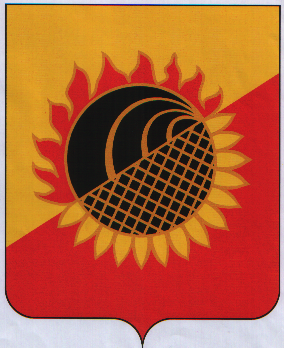 